Сведения о доходах, расходах,  имуществе и  обязательствах имущественного характерамуниципальных служащих администрации муниципального района Приволжский Самарской области и членов их семейза период с 1 января  по 31 декабря 2018 года.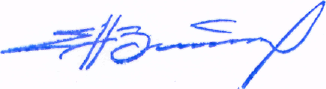 Глава района  _____________________________________               Е.Н. БогомоловСведения о доходах, расходах,  имуществе и  обязательствах имущественного характераРуководителей муниципальных бюджетных учреждений муниципального района Приволжский и членов их семейза период с 1 января  по 31 декабря 2018 года.Глава района    _____________________________________Е.Н. Богомолов№ФИО, чьи сведения размещаютсядолжностьОбъекты недвижимости, находящиеся в собственностиОбъекты недвижимости, находящиеся в собственностиОбъекты недвижимости, находящиеся в собственностиОбъекты недвижимости, находящиеся в собственностиОбъекты недвижимости, находящиеся в пользованииОбъекты недвижимости, находящиеся в пользованииОбъекты недвижимости, находящиеся в пользованииТранспортные средства (вид, марка)Декларированный годовой доходСведения об источниках получения средств, за счет которых совершена сделка (вид приобретенного имущества, источники)№ФИО, чьи сведения размещаютсядолжностьВид объектаВид собственностиПлощадь (кв. м.)Страна расположенияВид объектаПлощадь (кв.м.)Страна пребыванияТранспортные средства (вид, марка)Декларированный годовой доходСведения об источниках получения средств, за счет которых совершена сделка (вид приобретенного имущества, источники)1Богомолов Евгений НиколаевичГлава муниципального района ПриволжскийКвартира однокомнатная долевая 1/240,5РоссияЖилой домПриусадебный участок133,0500РоссияРоссия1.Прицеп для перевозки техники;2. Прицеп для перевозки техники;3. Лодочный мотор «Ямаха»;4.Моторная лодка «Салют408»5.Нива Шевроле 212300-531101479,99нетсупругаКвартира долевая 1/240,5РоссияЖилой домПриусадебный участок133,0500РоссияРоссия452914,40нетАргасцева Ольга ВикторовнаЗаведующая сектором содействия развитию предпринимательства и торговли  Земельный участокдомДолевая 1/2Долевая 1/2188330,4Россия Россиядом65РоссияЛегковой автомобиль ВАЗ  21140230539,91нетСупругдоминдивидуальная65Несовершеннолетний ребенокЗемельный участокдомДолевая 1/2Долевая 1/2188330,4Россиядом65РоссияНесовершеннолетний ребенокдом65РоссияАсташина Светлана АлександровнаГлавный специалист комитета по экономике, инвестициям и тарифному регулированиюквартираОбщая долевая 1/461,0Россия219308,01нетБакетова Оксана ВладимировнаГлавный  специалист комитета по экономике, инвестициям и тарифному регулированиюЗемельный участок под ИЖСЖилой домСовместнаяДолевая 1/3 1386214,9РоссияРоссия137889,85нетБурдаев Владимир БорисовичРуководитель МКУ «Комитет по управлению муниципальным имуществом администрации муниципального района Приволжский Самарской области»Земельный участок под ИЖСЖилой домИндивидуальнаяиндивидуальная1000278РоссияРоссия413065,67нетсупругаЖилой  домЗемельный участок 2781000РоссияРоссия560135,76нетВеригин Сергей АлексеевичНачальник отдела муниципального земельного и экологического контроляквартира120,5РоссияЛегковой автомобиль Ssang Yong Aktyon  912367,84нетсупругаЗемельный участок приусадебныйКвартира Индивидуальнаяиндивидуальная781120,5РоссияРоссия254373,20нетГородничева Елена ИвановнаГлавный специалист юридического отделаЗемельный участок для ЛПХКвартира Индивидуальнаяиндивидуальная52356,5РоссияРоссияЛегковой автомобиль ШЕВРОЛЕ нива 212300-55529164,94Легковой автомобиль ШЕВРОЛЕ нива 212300-55Потребительский кредит ПАО «Сбербанк» Доход от продажи легкового автомобиля ВАЗ ЛАДА 217030Договор купли-продажи Гришина Юлия ЮрьевнаГлавный специалист централизованной бухгалтерииКвартира 3-х комнатнаяквартираСовместная с супругомСовместная с супругом57,033,8РоссияРоссия303413,82Ипотечное кредитование   Договор купли-продажи. Квартира. Выписка из ЕГРП.Гришина Татьяна ВладимировнаНачальник архивного отделаЗемельный участок под ИЖСЖилой домСовместнаясовместная100096,4РоссияРоссия320260,0Доход полученный от продажи квартиры, кредит договор купли-продажи. Жилой домДанилян Алексей СамвеловичНачальник отдела по физической культуре и спортуквартира46,8Россия266887,64нетДьячков Анатолий АркадьевичНачальник отдела по мобилизационной работеКвартира Земельный участок для гаража Индивидуальнаяиндивидуальная39,840,0РоссияРоссияЛегковой автомобиль ВАЗ 2123 Нива -Шевроле450487,0нетЕрмакова Надежда НиколаевнаРуководитель МКУ «Финансовое управление администрации муниципального района Приволжский Самарской области»Земельный пайЗемельный участок под ЛПХКвартира Общая долевая 1/224Индивидуальнаяиндивидуальная21975668495099,8РоссияРоссияРоссия771271,0нетЗяблова Кристина Валерьевнаглавный специалист аппарата главы районаквартира47,3Россия248396,273нетКазанкова Наталья ЮрьевнаНачальник отдела по делам молодежи и туризмуЗемельный участок под ИЖСЖилой дом Долевая 1/3Долевая 1/3100057,3РоссияРоссияЖилой дом73РоссияАвтомобиль РЕНО sander314084,76Легковой автомобиль РЕНО sander доход от продажи автомобиля ЛАДА ПРИОРА Договор купли-продажиКалугина Татьяна ВалерьевнаГлавный специалист отдела по информационному обеспечению и защите информацииЗемельный участок под ЛПХХозяйственное строение (нежилое здание)квартираИндивидуальнаяИндивидуальнаяиндивидуальная21000,039,048,0РоссияРоссияРоссия355399,26нетКожин Александр ВасильевичПредседатель административной комиссии (начальник отдела)Земельные участки:под ИЖСдля ведения ЛПХдля ведения ЛПХ для ведения ЛПХ для сельскохозяйственного назначенияЖилой домСовместная Совместная Совместная индивидуальнаяИндивидуальнаяиндивидуальная100015001500100097000102,3РоссияРоссияРоссияРоссияРоссияРоссия Легковой автомобиль Ford Focus III416156,53нетсупругаЗемельные участки:под ИЖСдля ведения ЛПХдля ведения ЛПХСовместная Совместная Совместная 100015001500РоссияРоссияРоссияЖилой дом102,3Россия690368,95Несовершеннолетний ребенокЖилой дом102,3РоссияКошмин Сергей ВячеславовичНачальник отдела архитектуры и градостроительстваЗемельные участки:- под ЛПХ-под зданием гаражаКвартира ИндивидуальнаяИндивидуальнаяОбщая долевая 1/410002463,3РоссияРоссияРоссияквартира38,5Россия 440206,20нетСупругаквартираОбщая долевая 1/338,5Россия 233638,23нетНесовершеннолетний ребенокОбщая долевая 1/338,5Россия Несовершеннолетний ребенокОбщая долевая 1/338,5Россия Краснова Ольга ВикторовнаВедущий специалист аппарата главы районаКвартираквартираДачный участокДолевая 3/4Индивидуальнаяиндивидуальная76,431,5400Россия РоссияРоссия314584,51нетМакарова Галина ВикторовнаНачальник КРОЗемельный участок под ИЖСЖилой домИндивидуальнаяиндивидуальная150081РоссияРоссияЛегковой автомобиль ВАЗ 217230Легковой автомобиль LADA ВАЗ 110XREY382435,48нетсупругаДачный участокиндивидуальна400Жилой  дом278Россия217434,83нетМартынова Елена Николаевна Руководитель пресс-службы главы районаквартирасовместная с супругом39,4Россияквартира31,0Россия299182,96Макарова Татьяна СергеевнаВедущий специалист (секретарь административной комиссии)Земельный участокЗемельный пайЗемельный пайДом КвартираквартираСовместнаяИндивидуальнаяИндивидуальнаясовместнаясовместнаясовместная8887200072000158,74064,4РоссияРоссияРоссияРоссияРоссияРоссия231524,46НетМанухина Юлия СергеевнаЗаведующая сектором отдела муниципального земельного и экологического контроляЗемельный участок под ИЖСквартираСовместнаяДолевая 1/4100062,6РоссияРоссияОбъект незавершенного строительства73,4Россия260023,92нетМохова Ирина ИвановнаРуководитель комитета по экономике, инвестициям, тарифному регулированию и содействию развитию предпринимательства и торговлиЗемельные участки: .земельный пай.приусадебныйЖилой домОбщая долевая 1/87индивидуальнаяиндивидуальная9234343102768,6РоссияРоссияРоссия308474,60нетсупругЗемельный участок(земельный пай земли сельскохозяйственного использования)Жилой домОбщая долевая (1/87)Общая долевая (1/2)9234343,053,5РоссияЗемельный участок приусадебныйЖилой дом102768,6РоссияРоссия354916,93нетМеньшиков Василий ДмитриевичНачальник отдела по информационному обеспечению и защите информацииКвартира Долевая 1/237,4Россия268270,70нетНиконорова Вера ОлеговнаГлавный специалист отдела ЖКХЗемельный участок под ЛПХЗемельный участок под ИЖСЖилой домквартираИндивидуальнаяИндивидуальнаяИндивидуальнаяДолевая 1/2103,3121161,841РоссияРоссияРоссияРоссия280192,60нетНуждов Владимир НиколаевичНачальник отдела по охране труда и технике безопасностиЖилой домЗем. участок под ЛПХЗем. участокИндивидуальнаяИндивидуальнаяДолевая 1/22495,693621975684РоссияРоссияРоссияHYNDAI SOLARIS326075,19нетсупругаКвартира 1 к.индивидуальная12,9РоссияЖилой дом Приусадебный участок95,6936РоссияРоссия570285,18нетПалагин Александр ВасильевичНачальник отдела ЖКХЗемельный участок под ИЖСЗемельный участок под ЛПХЖилой дом ИндивидуальнаяСовместная Совместная 1600941151,0РоссияРоссияРоссияЛегковой автомобиль ВАЗ Лада 219110 Гранта447969,26Перфилов Александр АлександровичЗаместитель главы района Земельный пайЗемельный пайКвартира Квартира Коллективная долевая 1/120Коллективная долевая 1/325Индивидуальнаяиндивидуальная116297442798275133,152,2РоссияРоссияРоссияРоссияЗемельный участок под ЛПХКвартира 60096,7РоссияРоссия Легковой автомобиль:  Ниссан-Х-Трейл972785,50нетПерфилова Альбина НиколаевнаЗаведующая сектором по учету кадров и кадровой работеКвартира Земельный участок под ЛПХИндивидуальнаяиндивидуальная96,7600РоссияРоссия477458,45нетПосконин Анатолий ЛеонтьевичНачальник отдела ГОиЧСКвартира Земельный участок дачныйДолевая ½индивидуальная48,3600,0РоссияРоссия 640726,04нетПравоторова Галина АфанасьевнаРуководитель комитета по культуреЗемельный участок под ИЖСЖилой домИндивидуальнаяиндивидуальная1285125РоссияРоссия720603,0нетПутилина Татьяна ВикторовнаВедущий специалист архивного отделаЗемельный участок под ИЖСЖилой домКвартираСовместная Совместная Долевая 3/4194563,846,8РоссияРоссияРоссия358385,38нетРевин Сергей ВалерьевичЗаместитель главы района, руководитель комитета по строительству, ЖКХ, транспорту и связиЗемельный участок под ИЖСЖилой домсовместная совместная 912,0124,0РоссияРоссияЖилой дом66,7РоссияАвтомобиль ВАЗ 21093603264,06нетсупругаЗемельный участок под ИЖСЖилой домКвартира Общая, совместная Общая, совместная Общая совместная912,0124,061,3РоссияРоссияРоссияЖилой дом66,7Россия319108,42Несовершеннолетний ребенокЗемельный участок под ЛПХЖилой домОбщая долевая 1/3Долевая 1/3104466,7РоссияРоссияЖилой дом124РоссияНесовершеннолетний ребенокЗемельный участок под ЛПХЖилой домОбщая долевая 1/3Долевая1/3104466,7РоссияРоссияЖилой дом124РоссияРыбалкин Евгений ДмитриевичГлавный специалист отдела архитектурыЗемельный участок под ЛПХЗемельный участок дачныйЖилой домСовместнаяИндивидуальнаяДолевая 1/341840089,9РоссияРоссияРоссияЛегковой автомобиль - ВАЗ 21074472799,0НетРязанова Ольга ВикторовнаГлавный бухгалтерЗемельный участок под ЛПХЖилой домКвартира 2-х комнатнаяДолевая 1/10Долевая ½индивидуальная74945,749,7РоссияРоссияРоссия439349,12нетСаранча Лидия АлексеевнаЗаместитель главы района по социальным вопросамЗемельный участок под ИЖСКвартира ИндивидуальнаяДолевая 1/4785,288,9РоссияРоссияЛегковой автомобиль ВАЗ - 21150803072,0нетСеменова Оксана АлександровнаГлавный специалист комитета по вопросам семьи, материнства и детстваквартираДолевая (1/6)53,5Россия292480,30НетСергачев Николай СергеевичПервый заместитель главы районаКвартираЗемельный участок приусадебныйСовместнаяСовместная 131,41354РоссияРоссия1026603,72нетсупругаКвартираземельный участок приусадебныйСовместнаяСовместная131,41354РоссияРоссия201987,89Скорикова Светлана Павловна Главный специалист комитета по вопросам семьи, материнства и детстваОднокомнатная квартираиндивидуальная31,8Россия301451,36нетТурапина Елена ВладимировнаГлавный  специалист отдела по мобилизационной работеЗемельный пайКвартира однокомнатная Индивидуальнаяиндивидуальная8,2 га31,7РоссияРоссия342216,01НетФарафонтов Виктор НиколаевичРуководитель аппарата главы районаЗемельный участок под ИЖСКвартира Квартира СовместнаяДолевая ½индивидуальная8008043РоссияРоссияРоссия Легковой автомобиль - ВАЗ 21104935757,0нетФедечкина Вера ИвановнаГлавный специалист комиссии по делам несовершеннолетних граждан и защите их правКвартира Долевая 3/453,7Россия320324,67нетХарламова Ольга ВикторовнаРуководитель комитета по вопросам семьи, материнства и детства квартираиндивидуальная33,2РоссияКвартира 72Россия617572,22нетсупругКвартира 72РоссияЛегковой автомобиль Nissan Almera 2014 г.278932,74НетНесовершеннолетний ребенокКвартира 72РоссиянетХохрина Екатерина ВладимировнаВедущий специалист комитета по культуреквартираОбщая долевая 2/357,3Россия235069,0нетЦыпляков Владимир ИвановичНачальник отдела организационной работы, ведения реестра НПА и контроля.Квартира 2-х комнатнаяЗемельный участок под ИЖСИндивидуальнаяиндивидуальная50,71470,0РоссияРоссияЛегковой автомобиль - ВАЗ 32106790646,0Земельный участок под ИЖС личные накопления. Договор купли - продажиШамина Наталья ЮрьевнаГлавный специалист комитета по вопросам семьи, материнства и детстваЗемельный участокПод ЛПХПод ИЖСДомСовместная ИндивидуальнаяСовместная 150001000077,9РоссияРоссия Россия 309277,94нетШевцова Елена НиколаевнаЗаведующая сектором по делопроизводству и электронному документооборотуКвартира Квартира Земельный участок приусадебныйЗемельный участок приусадебныйДолевая 1/2Долевая 1/5Долевая 1/7Долевая 1/247,379700471РоссияРоссияРоссияРоссия473879,16нетШиршина Наталья Петровнаведущий специалист комитета по экономике, инвестициям , тарифному регулированию и содействию развитию предпринимательства и торговликвартираДолевая 1/242,3дом73Россия209869,45нетШпагина Марина НиколаевнаГлавный специалист комитета по экономике, инвестициям и тарифному регулированиюЖилой домЗемельный участок приусадебный1601700РоссияРоссия472586,66нетсупругЖилой домЗемельный участок (приусадебный)Индивидуальнаяиндивидуальная1601700РоссияРоссия1665202,11нетЯшкина  Ольга АлексеевнаНачальник юридического отделаЗемельный участок под ИЖСЗемельный участок под ИЖСЖилой домЖилой домОбъект ИЖСИндивидуальнаяИндивидуальнаяИндивидуальнаяИндивидуальнаяиндивидуальная13341704,2148,9595,681,0РоссияРоссияРоссияРоссияРоссияЛегковой автомобиль :LADA XRAY630795,97нет№ФИО, чьи сведения размещаютсядолжностьОбъекты недвижимости, находящиеся в собственностиОбъекты недвижимости, находящиеся в собственностиОбъекты недвижимости, находящиеся в собственностиОбъекты недвижимости, находящиеся в собственностиОбъекты недвижимости, находящиеся в пользованииОбъекты недвижимости, находящиеся в пользованииОбъекты недвижимости, находящиеся в пользованииТранспортные средства (вид, марка)Декларированный годовой доходСведения об источниках получения средств, за счет которых совершена сделка (вид приобретенного имущества, источники)№ФИО, чьи сведения размещаютсядолжностьВид объектаВид собственностиПлощадь (кв. м.)Страна расположенияВид объектаПлощадь (кв.м.)Страна пребыванияТранспортные средства (вид, марка)Декларированный годовой доходСведения об источниках получения средств, за счет которых совершена сделка (вид приобретенного имущества, источники)1Адияков Геннадий ВладимировичДиректор МБОУ ДО «Приволжская детская школа искусств»Земельный участок под ЛПХЖилой доминдивидуальнаядолевая 1/31500120РоссияРоссияЛегковой автомобиль ПЕЖО 408556776нетсупругаЖилой домДолевая 1/3120Россия692633нет2Измайлова Галина ПетровнаРуководитель МБУ «Централизованная библиотечная система»Земельный участок под ИЖСЗемельный участок под ЛПХЖилой домДолевая ¼ИндивидуальнаяДолевая 1/410091834283,1РоссияРоссияРоссия706900,81нетсупругЗемельный участок под ИЖСДолевая 1/41009РоссияЛегковой автомобиль:Niva chevrolet944350нетсупругЗемельный участок под ЛПХиндивидуальная4000РоссияTOYOTAAVENSIS944350нетсупругЗемельный участок под ЛПХДолевая 2/52500РоссияСнегоболотоходCFMOTO CF500A 944350нетсупругЗемельный участок под ЛПХИндивидуальная1500РоссияСнегоход «Рысь 113»944350нетсупругЗемельный участок  СХ назначенияОбщая долевая 1/22421975684РоссияМоторная лодка «Мастер-510»944350нетсупругдомДолевая 1/483,1РоссияМоторная лодка «Мастер-510»944350нетНесовершеннолетний ребенокЗемельный участок под ИЖСЖилой домДолевая ¼Долевая ¼100983,1РоссияРоссиянетНесовершеннолетний ребенокЗемельный участок под ИЖСЖилой домДолевая ¼Долевая ¼100983,1РоссияРоссиянет4Линкевич Елена АлександровнаДиректор МБОУ ДО «Детская школа искусств п. Новоспасский»КвартираквартираДолевая 1/4Долевая 1/662,768,3РоссияРоссияLADA PRIORA384847?28нетНесовершеннолетний ребенокквартираДолевая1/462,7РоссиянетНесовершеннолетний ребенокквартираДолевая1/462,7Россиянет6Фарафонтов Виктор НиколаевичРуководитель МБУ «Центр административно-хозяйственного обеспечения»Земельный участок под ИЖСобщая800РоссияВАЗ 21104935757нет6Фарафонтов Виктор НиколаевичРуководитель МБУ «Центр административно-хозяйственного обеспечения»квартираДолевая 1/280РоссияВАЗ 21104935757нет6Фарафонтов Виктор НиколаевичРуководитель МБУ «Центр административно-хозяйственного обеспечения»квартираиндивидуальная43РоссияВАЗ 21104935757нетсупругаЗемельный участок под ИЖСобщая800РоссияВАЗ 21063389878нетсупругаЗемельный участок под ИЖСиндивидуальная800РоссияВАЗ 21063389878нетсупругаЗемельный участок под ЛПХиндивидуальная1500РоссияВАЗ 21063389878нетсупругаЖилой доминдивидуальная67РоссияВАЗ 21063389878нетсупругаквартираДолевая 1/280РоссияВАЗ 21063389878нетТарасов Сергей ВасильевичРуководитель МКУ «Управление капитального строительства муниципального района Приволжский Самарской области»Земельный участок под ИЖССовместная 1102,3Россияквартира56РоссияЛегковой автомобиль Лада-Приора 562394,69нетТарасов Сергей ВасильевичРуководитель МКУ «Управление капитального строительства муниципального района Приволжский Самарской области»Жилой домСовместная85,2Россияквартира56РоссияАвтомобиль LADA VESTA562394,69нетсупругаЗемельный участок под ИЖССовместная 1102,3Легковой автомобиль: - Мазда СХ-7 2011423956,93нетсупругаЖилой домСовместная85,2Легковой автомобиль: - Мазда СХ-7 2011423956,93нетНесовершеннолетний ребенокЖилой дом85,28400,0нетНесовершеннолетний ребенокЖилой дом85,2нетПерфилов Александр Александровичруководитель МКУ «Управление сельского хозяйства и продовольствия муниципального района Приволжский Самарской области»Земельный пайКоллективная долевая 1/12011629744РоссияЗемельный участок под ЛПХКвартира 60096,7РоссияРоссия Легковой автомобиль: - Ниссан-х-Трейл972785,50нетПерфилов Александр Александровичруководитель МКУ «Управление сельского хозяйства и продовольствия муниципального района Приволжский Самарской области»Земельный пайКоллективная долевая 1/32527982751РоссияЗемельный участок под ЛПХКвартира 60096,7РоссияРоссия Легковой автомобиль: - Ниссан-х-Трейл972785,50нетПерфилов Александр Александровичруководитель МКУ «Управление сельского хозяйства и продовольствия муниципального района Приволжский Самарской области»Квартира Индивидуальная33,1РоссияЗемельный участок под ЛПХКвартира 60096,7РоссияРоссия Легковой автомобиль: - Ниссан-х-Трейл972785,50нетПерфилов Александр Александровичруководитель МКУ «Управление сельского хозяйства и продовольствия муниципального района Приволжский Самарской области»Квартира Индивидуальная52,2РоссияЗемельный участок под ЛПХКвартира 60096,7РоссияРоссия Легковой автомобиль: - Ниссан-х-Трейл972785,50нетсупругаКвартира Земельный участок под ЛПХИндивидуальнаяиндивидуальная96,7600РоссияРоссия477458,45нетШтыков Андрей АнатольевичРуководитель МБУ «Централизованная клубная система»Земельныйучасток приусадебныйОбщая долевая(1/4)1257Россия560888,6Штыков Андрей АнатольевичРуководитель МБУ «Централизованная клубная система»квартираОбщая долевая(1/4)122,9Россия560888,6супругаЗемельныйучасток приусадебныйОбщая долевая(1/4)1257Россия467509супругаквартираОбщая долевая(1/4)122,9Россия467509супругаЗемельный участок под ИЖСиндивидуальная2400Россия467509супругаЖилой домИндивидуальная 37,7Россия467509Несовершеннолетний ребенокЗемельныйучасток приусадебныйОбщая долевая(1/4)1257РоссияНесовершеннолетний ребенокквартираОбщая долевая(1/4)122,9РоссияНесовершеннолетний ребенокЗемельныйучасток приусадебныйОбщая долевая(1/4)1257РоссияНесовершеннолетний ребенокквартираОбщая долевая(1/4)122,9Россия